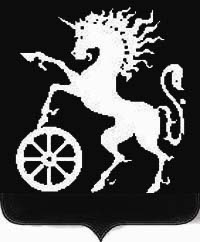 КРАСНОЯРСКИЙ КРАЙБОГОТОЛЬСКИЙ ГОРОДСКОЙ  СОВЕТ ДЕПУТАТОВЧЕТВЕРТОГО СОЗЫВАР Е Ш Е Н И Е09.04.2015                                          г. Боготол                                   № 22-319О внесении изменений в решение Боготольскогогородского Совета депутатов  «О бюджете города Боготола на 2015 год и плановый период 2016-2017 годов»     В соответствии со статьями 23, 79 Устава города, рассмотрев предложения администрации города, Боготольский городской Совет депутатов  РЕШИЛ:     1. Внести в решение Боготольского городского Совета депутатов  от 23.12.2014 № 20-300  «О бюджете города Боготола за 2015 год и плановый период 2016-2017 годов» следующие изменения:     1) в статье 1 пункт 1 изложить в следующей редакции:     «Утвердить основные характеристики городского бюджета на 2015 год:     1) прогнозируемый общий объем доходов городского бюджета в сумме 933 195,8  тыс. рублей;     2) общий объем расходов городского бюджета в сумме 940 421,1 тыс. рублей;     3) дефицит городского бюджета в сумме 7 225,3 тыс. рублей;     4) источники внутреннего финансирования дефицита городского бюджета в сумме 7 225,3 тыс. рублей согласно приложению 1 к настоящему Решению»;     2) в статье 7 абзац первый изложить в следующей редакции:         «Размеры денежного вознаграждения выборных должностных лиц, осуществляющих свои полномочия на постоянной основе, и размеры должностных окладов муниципальных служащих города Боготола, проиндексированные в 2009, 2011, 2012, 2013 годах, увеличиваются (индексируются):       на 5 процентов с 1 июня 2015 года;       на 5 процентов с 1 октября 2015 года.»     3) в статье 11:         в  подпункте 4 пункта 1  цифру «271 981,9» заменить цифрой «272 245,7»;         подпункт 5 пункта 1 изложить в следующей редакции:         «субсидии от других бюджетов бюджетной системы на 2015 год в сумме 481 413,1 тыс. рублей, на 2016 год в сумме 27 862,1 тыс. рублей, на 2017 год в сумме 27 862,1 тыс. рублей.».приложение 11 изложить в новой редакции согласно приложению 8 к настоящему решению.статью 13 изложить в следующей редакции:  «1. Установить, что в 2015 году и плановом периоде 2016-2017 годов за счет средств городского бюджета предоставляются субсидии субъектам малого и (или) среднего предпринимательства в сумме 405,0 тыс. рублей ежегодно, в том числе:субсидии вновь созданным субъектам малого предпринимательства – производителям товаров, работ, услуг на возмещение части расходов, связанных с приобретением и созданием основных средств и началом предпринимательской деятельности в сумме 200,0 тыс. руб. ежегодно;субсидии на возмещение части затрат субъектов малого и среднего предпринимательства, связанных с приобретением оборудования в целях создания и (или) развития, и (или) модернизации производства товаров в сумме 105,0 тыс. руб. ежегодно;субсидии субъектам малого и (или) среднего предпринимательства на возмещение части затрат на уплату первого взноса (аванса) при заключении договоров лизинга оборудования в сумме 100,0 тыс. рублей.2. Установить Порядки предоставления субсидий субъектам малого и (или) среднего предпринимательства в рамках муниципальной программы «Развитие инвестиционной деятельности, малого и среднего предпринимательства»  согласно приложению 9 к настоящему Решению».6) статью 14 исключить:          7) приложение 14 изложить в новой редакции согласно приложению 10 к настоящему решению.        	 2. Приложения 1,2,4,5,6,8,9,10,11,12,14 к решению Боготольского городского Совета депутатов от 23.12.2014 № 20-300  изложить в новой редакции согласно приложениям 1,2,3,4,5,6,7,8,9,10 к настоящему решению.  	 3. Контроль за исполнением настоящего решения возложить на постоянную комиссию Боготольского городского Совета депутатов по бюджету, финансам и налогам (председатель Бальчонок А.Б.).    	 4. Опубликовать решение в официальном печатном издании «Земля боготольская», разместить на официальном сайте муниципального образования город Боготол www.bogotolcity.ru в сети Интернет.5.	Решение вступает в силу в день, следующий за днем его официального опубликования в газете «Земля боготольская».                        Глава города Боготола,председатель Боготольского городского Совета депутатовА.Н. Артибякин